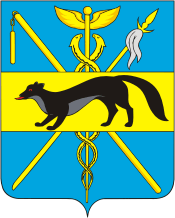 АДМИНИСТРАЦИЯБОГУЧАРСКОГО МУНИЦИПАЛЬНОГО РАЙОНАВОРОНЕЖСКОЙ ОБЛАСТИПОСТАНОВЛЕНИЕ от «27» марта 2020 года  №  164_                          г.Богучар«О дополнительных мерах поснижению риска распространенияновой коронавирусной инфекции, вызванной 2019 – nCoV»Во исполнение Указа Президента РФ  от 25.03.2020 № 206 «Об объявлении в Российской Федерации нерабочих дней», поручений Председателя Правительства Российской Федерации от 27.03.2020, решений по итогам заседания президиума Координационного совета при Правительстве Российской Федерации по борьбе с распространением новой коронавирусной инфекции на территории Российской Федерации от 25.03.2020, оперативного штаба по предупреждению завоза и распространения новой коронавирусной инфекции на территории Российской Федерации, в соответствии с Федеральным законом от 21.12.1994 № 68-ФЗ «О защите населения и территорий от чрезвычайных ситуаций природного и техногенного характера», Федеральным законом от 30.03.1999 № 52-ФЗ «О санитарно-эпидемиологическом благополучии населения», указом губернатора Воронежской области от 20.03.2020 № 113-у «О введении в Воронежской области режима повышенной готовности для органов управления и сил Воронежской территориальной подсистемы единой государственной системы предупреждения и ликвидации чрезвычайных ситуаций», указом губернатора Воронежской области от 26.03.2020 № 125 – у «О дополнительных мерах по снижению риска распространения новой коронавирусной инфекции, вызванной 2019 0 nCoV» администрация Богучарского муниципального района п о с т а н о в л я е т:1. Временно приостановить на территории Богучарского муниципального района  с 28 марта 2020 года до принятия постановления администрации Богучарского муниципального района о признании утратившим силу настоящего постановления:- оказание услуг в сфере физической культуры и спорта, в том числе деятельность организаций, осуществляющих (проводящих) тренировки, соревнования и иные мероприятия спортивного характера;- деятельность ночных клубов (дискотек) и иных аналогичных объектов, кинозалов, детских игровых комнат, иных развлекательных  и досуговых заведений;-  проведение развлекательных, зрелищных, культурных, льтурных, спортивных, выставочных, просветительских, рекламных иподобных мероприятий с очным присутствием граждан, деятельность аттракционов в парках культуры и отдыха.2. Временно приостановить с 30 марта 2020 года по 5 апреля 2020 года на территории Богучарского муниципального района:- деятельность ООО «Богучарский рынок» (Овчинникова Е.Е), ООО «Богучар - ярмарка» (Енин В.Д.);- деятельность предприятий общественного питания, кафе, ресторанов.3. Ввести временный запрет с 28 марта 2020 года на курение кальянов в ресторанах, барах, кафе и иных общественных местах.4. Рекомендовать руководителям предприятий и организаций всех  форм собственности, индивидуальным предпринимателям приостановитьработу с 30 марта 2020 года по 5 апреля 2020 года.5. ОАО «Богучарское АТП» (Петренко Н.В.):- отменить перевозку граждан по внутримуниципальному маршруту 29 марта, 31 марта 2020 года, 1 апреля, 2 апреля, 4 апреля, 5 апреля 2020 года;- разрешить перевозку граждан по внутрирайонному маршруту 30 марта и 3 апреля 2020 года.6. Руководителям предприятий, организаций, продолжающим осуществлять деятельность в период с 30 марта 2020 года, обеспечить принятие исчерпывающих мер в соответствии с действующим санитарно - эпидемио логическим законодательством.7. Главе администрации городского поселения - город Богучар и главам сельских поселений Богучарского района:7.1. Предупредить руководителей предприятий и организаций, указанных в пунктах 1-4 данного постановления, о временном приостановлении деятельности, об административной и уголовной ответственности за нарушение данного постановления;7.2. Продолжить работу по уточнению мест проживания прибывших из - за рубежа лиц и контроля соблюдения ими режима самоизоляции.8. Заместителю главы администрации Богучарского муниципального района - руководителю аппарата администрации района Самодуровой Н.А. совместно с главами поселений, руководителями структурных подразделений, муниципальных казенных учреждений определить численность работников, которые будут обеспечивать жизнедеятельность населения Богучарского района.9. Настоящее постановление не распространяется на:- непрерывно действующие организации;- медицинские и аптечные организации;- организации, обеспечивающие население продуктами питания и товарами первой необходимости;- организации, выполняющие неотложные работы в условиях чрезвычайных обстоятельств, в иных случаях, ставящих под угрозу жизнь или нормальные жизненные условия населения;- организации, осуществляющие неотложные ремонтные и погрузочно-разгрузочные работы.10. Контроль за выполнением данного постановления оставляю за собой.ГлаваБогучарского муниципального района                                  В.В.Кузнецов